PROSEMINÁŘ K AKADEMICKÝM DOVEDNOSTEM_9Letní semestr 2020/2021Alena MarečkováAlesha.ciz@seznam.czZákladní formátováníFont: Times New Roman, velikost písma 12Řádkování: 1,5 řádkování nebo dvojitéOkraje: normální (Rozložení)Zarovnání: doleva nebo do blokuNastavit ideálně ve Stylech > NormálníJak odsadit první řádek odstavce?Lze buď odstavce odsazovatm nebo používat mezery mezi odstavci (nikdy oboje!). Pokud budete odsazovat odstavce, nepoužívejte mezerník ani tabulátor (nevhodné kvůli hromadným úpravám). Zobrazte si netisknutelné znaky.Vyberte si styl Normální a dejte Změnit. Následně opět Formát > Odstavec a vybereme Odsazení > Speciální > První řádek. Zkontrolovat to lze přes netisknutelné znaky.Laser Doppler imaging has recently been applied to the study of female sexual response, with promising results. Laser Doppler imaging has recently been applied to the study of female sexual response, with promising results. Laser Doppler imaging has recently been applied to the study of female sexual response, with promising results. Jak na nadpisy?Nadpisy: APA užívá 5 stupňů nadpisů. Styl nadpisů lze nastavit a upravovat. Domů > Nadpisy > Vyberte si nadpis > Změnit. V dialogovém okně klikneme na Formát a následně Odstavec. Zvolit tak, aby korespondovalo se zbytkem textu. Všechny styly lze zobrazit postranním seznamem.Nadpis 1Tučně a na středu (název práce)Nadpis 2 Tučně, zarovnáno do levaNadpis 3 Tučně, kurzívou, zarovnáno do levaReferenceTučně, zarovnáno na střed, samotné reference jsou vždy předsazené (Odstavec > Odsazení > Speciální > Předsazení; řadit abecedně)Formátování bakalářských a diplomových prací (formatovani-dokumentu.cz)Číslování stránekČíslování stránky se vkládá v kartě Vložení > Číslo stránky > Dolní okraj stránkyPokud nechcete číslovat od strany jedna, ale např. 5, je potřeba na konec textu 4 stránky vložit Konec oddílu na další stránce → Rozložení > Konce > Další stránka. Správně vložený konec oddílu se projeví netisknutelným znakem. Zobrazte si netisknutelné znaky (každý dokument je obsahuje, ačkoli na první pohled vidět nejsou). 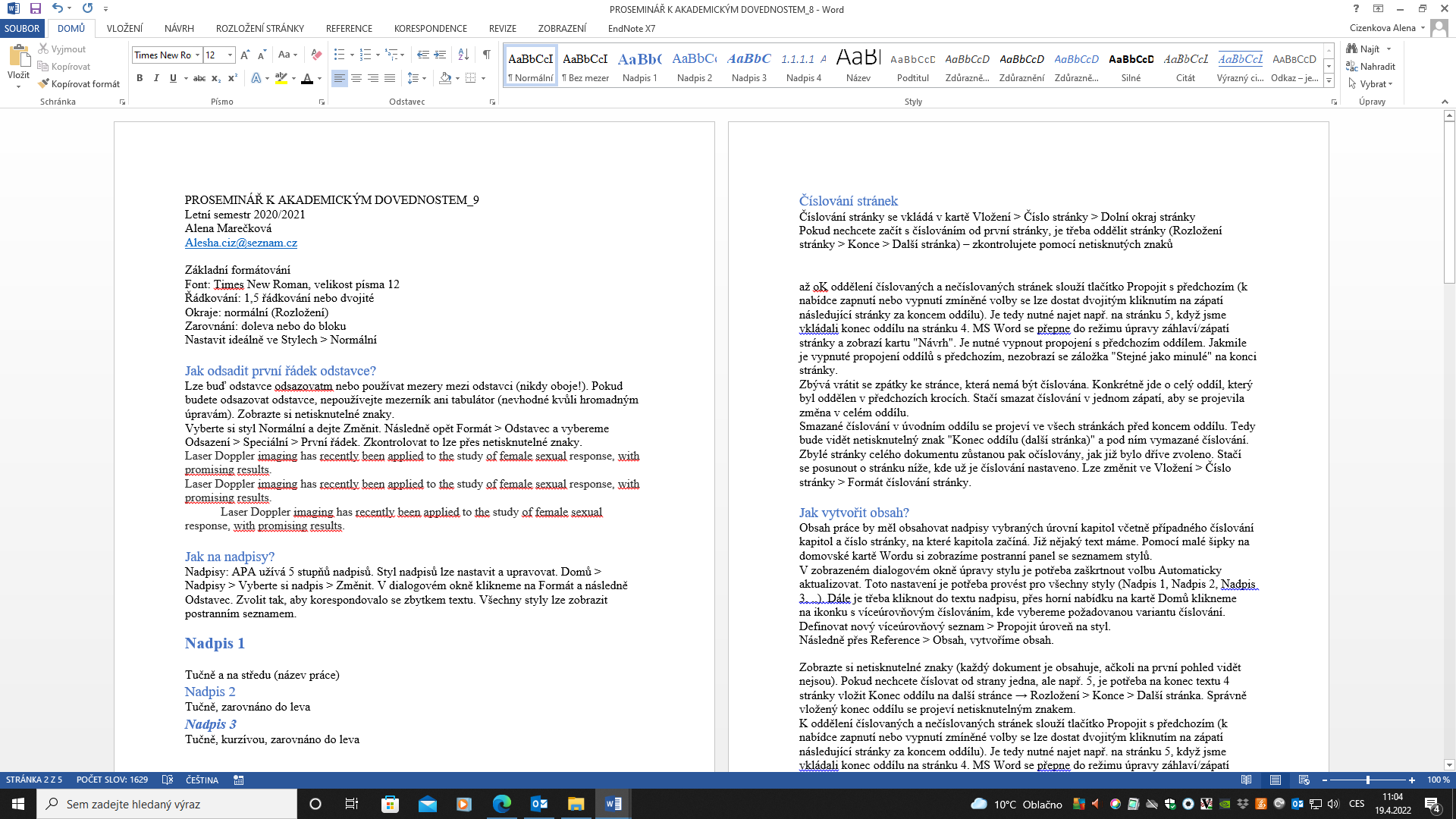 Sledování změn
Revize > Sledovat změny (použít při opravě textu kolegy/kolegyně) Změny lze přijmout, odmítnou či si jich „nevšímat“ – v seminární práci všechny změny nechte viditelné!!Přidat komentář Revize > Nový komentář – lze odpovídat, označit za vyřešené či vymazat.Seminární práci ve wordu (nikoli PDF) uložte v následujícím formátu: Příjmení_ProseminářOpravu seminární práce: Příjmení_Proseminář_Příjmení opravářeJak vytvořit obsah?Obsah práce by měl obsahovat nadpisy vybraných úrovní kapitol včetně případného číslování kapitol a číslo stránky, na které kapitola začíná. Již nějaký text máme. Pomocí malé šipky na domovské kartě Wordu si zobrazíme postranní panel se seznamem stylů.Následně přes Reference > Obsah, vytvoříme obsah.Rámcové požadavky na bakalářskou práci V bakalářské práci má student/ka prokázat, že splnil/a základní nároky, které se kladou na samostatné zvládnutí vymezeného problému v daném oboru (tj. schopnost jasně formulovat výchozí situaci či problém, plánovaný záměr a cíl, charakterizovat a zdůvodnit výběr užitých metod a postupů, zrealizovat plánované postupy, přiměřeně zdokumentovat a shromáždit potřebná data a poznatky, samostatně interpretovat dosažené výsledky, formulovat jednoznačné a podložené závěry, prezentovat je v souladu s akademickými standardy a pracovat s odkazovým a poznámkovým aparátem).Bakalářská práce začíná úvodem, který podává vymezení problému, formuluje hlavní hypotézy nebo výzkumné otázky, přibližuje použité výzkumné metody, sumarizuje strukturu celé práce a případně vymezuje lokaci badatele/ky. Práce dále obsahuje teoretickou či rešeršní část, věnovanou shrnutí současného stavu znalostí v rámci zadaného tématu. Teoreticky zaměřené práce se dále strukturují podle povahy tématu. Jedná-li se o práci empirickou, následuje část věnovaná vlastnímu výzkumu (analýzám) a jejich výsledkům, která zahrnuje diskusi použité metodologie (metodiky), zvolených a realizovaných postupů. Získané výsledky jsou kriticky zhodnoceny a zařazeny do širšího teoretického kontextu v závěrečné diskusní části.Práce musí zahrnovat odkazy na relevantní domácí a zahraniční literaturu – vlastní myšlenky musí být jednoznačně odlišeny od převzatých. Studující nemůže v bakalářské práci použít materiál z již jinde publikovaných výzkumů nebo materiál získaný mimo dobu, kdy pracoval na bakalářské práci. Na takový materiál může pouze odkázat.Jazyk práceBakalářské práce na FHS UK se běžně píší v českém jazyce. Pokud svou práci chcete psát v jiném než českém jazyce, je třeba požádat proděkana pro pregraduální studia o schválení. Gramatická a stylistická správnost je považována za samozřejmou součást bakalářské práce.Formální podoba bakalářské práce Bakalářská práce zpravidla nebývá kratší než 50 normostran. 1 normostrana = 1800 znaků včetně mezer. (Počet znaků najdete ve wordu pod záložkou „Revize“, vyberte „Počet slov“ a následně se Vám objeví tabulka s informacemi. Zvolte možnost „znaky včetně mezer“ a zatrhněte tabulku „včetně textových polí, poznámek pod čarou a vysvětlivek“. Pro zjištění počtu normostran získané číslo vydělte 1800.) Do celkového počtu normostran se započítává pouze vlastní text práce, nikoli titulní strana, poděkování, prohlášení, obsah, stejně tak ani grafy, tabulky a obrázky.Text je vytištěn jednostranně na listu formátu A4, fontem písma Times New Roman 12 bodů; řádkování 1,5; okraje 3,5 cm vlevo (default MS Word, vhodné pro vazbu – Rozložení > Okraje > Vlastní okraje) a 2 cm vpravo, odsazení prvního řádku odstavce tabulátorem 1 cm, zarovnávat vpravo i vlevo.  Stránky musí být číslovány dole uprostřed každé strany.Práce může být svázána jak v pevné, tak v měkké vazbě. Za měkkou vazbu se považuje vazba lištová či termovazba, nikoli vazba kroužková. Práce se vážou ve formátu A4, hřbet se nachází na levé delší straně. Na hřbetu vazby má být uvedeno jméno autora/ky a název práce. Pokud nelze delší název práce uvést celý, vhodně se zkrátí.Na deskách by měly být uvedeny následující údaje:
UNIVERZITA KARLOVAFAKULTA HUMANITNÍCH STUDIÍ[jméno a příjmení s dosavadními tituly][název práce]Bakalářská práce[druh práce]Praha 2021[doplňte rok, kdy bude práce obhajována]Vnitřní struktura bakalářské práceTitulní stranaMusí obsahovat stejné údaje jako desky a navíc jméno a tituly vedoucí/ho práce a název oboru, kde je práce předkládána k obhajobě (viz příloha 1). Stručný a výstižný název práce by měl být česky a neměl by obsahovat odborné zkratky.Čestné prohlášeníPovinnou součástí bakalářské práce je podepsané čestné prohlášení: Prohlašuji, že jsem práci vypracoval/a samostatně. Všechny použité prameny a literatura byly řádně citovány. Práce nebyla využita k získání jiného nebo stejného titulu. Toto prohlášení a souhlas budou signovány vlastnoručním podpisem.PoděkováníNa začátku práce za formálním prohlášením může být podle uvážení autora/ky uvedeno poděkování. Text poděkování má být zarovnán k dolnímu okraji stránky.ObsahBakalářská práce MUSÍ mít jasnou strukturu a členění kapitol, doporučujeme:OBSAHABSTRAKT1. ÚVOD2. TEORETICKÁ ČÁST2.1. Podkapitola první úrovně2.2.1. Podkapitola druhé úrovně2.2.1.1. Podkapitola třetí úrovně……..3. EMPIRICKÁ ČÁST4. ZÁVĚRLITERATURA (BIBLIOGRAFIE)PŘÍLOHYObsah práce musí být úplný (včetně všech příloh) s uvedením počátečních stránek kapitol (a podkapitol). V MS Word lze vytvořit Obsah automaticky, pokud s nadpisy kapitol pracujeme jako s formátem „Nadpis“.AbstraktVýstižný souhrn práce (15 řádků v české a anglické verzi). Není povinný, nicméně je doporučený.Klíčová slovaMaximálně 10 nejdůležitějších pojmů, zpravidla na stejné straně jako abstrakt.Vlastní textParametry vlastního textu, jeho rozsah, členění, umístění obrázků, grafů a tabulek závisí na požadavcích zpracovávaného tématu. Vlastní studie zahrnující empirický výzkum by měla rámcově respektovat výše zmíněné schéma (viz Obsah).LiteraturaObsahuje literaturu, resp. odkazy citované v textu v abecedním pořadí podle jmen autorů.PřílohyV případě, že nelze nebo není žádoucí všechny obrazové, grafické a jiné doplňkové materiály umístit přímo do textu, stanou se součástí Příloh. Část Přílohy musí začínat seznamem přiložených materiálů. V textu by měly být na materiály v Přílohách odkazy. Pokud by svým rozsahem přílohy (po přidání k vlastní práci) znesnadňovaly manipulaci s textem, budou součástí zvláštního svazku. Obrázky v přílohách by měly být číslovány v pravém horním rohu (Obr. 1; Tab. 1) a zrcadlo (plocha potištěné oblasti) by měla odpovídat ploše vlastního textu práce (obrázky by neměly přesahovat plochu vymezenou tabelátory).